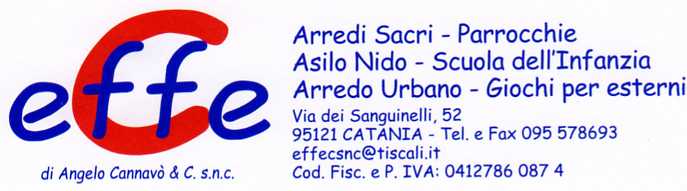 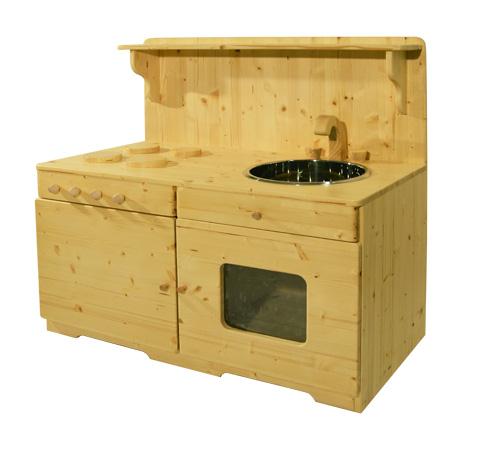 Descrizione:Cucinetta simbolica, 100x45x90 (h) cm.Struttura sp.18 mm in abete lamellare con finiturarustica.La cucina si compone di due vani con antine in legno eplexiglass.Il piano di lavoro simula una vera cucina, con inserti inlegno e lavello in acciaio.La parte superiore è dotata di una mensola in legno.Categoria: Giochi simboliciCodice: LG01061